                            Российская  Федерация                                                 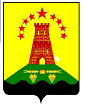 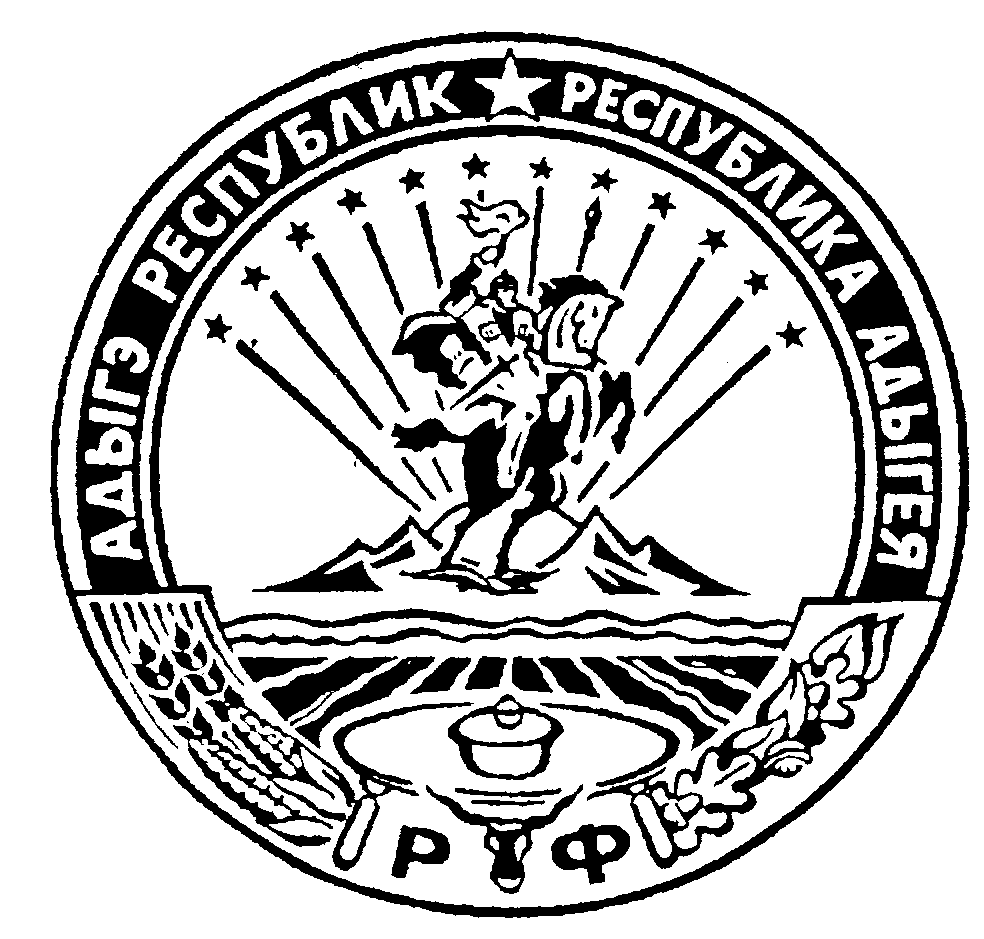                                Республика Адыгея                                                          Администрация муниципального образования                    «Дукмасовское сельское поселение»         _____________________________________________________________________________             х.Дукмасов                                                                                                       02.10.2014г.                                                                                                                            №  52-п ПОСТАНОВЛЕНИЕ администрации муниципального образования«Дукмасовское сельское поселение».О присвоении адреса жилого дома                                                                                                                             В соответствии со ст. 11 Земельного кодекса РФ, руководствуясь п. 21 ст.14 Федерального закона № 131-ФЗ от 06.01.2003г. «Об общих принципах организации местного самоуправления в РФ», Уставом муниципального образования «Дукмасовское сельское поселение», согласия собственника, администрация муниципального образования «Дукмасовское сельское поселение»   п о с т а н о в л я е т: Присвоить адрес жилому дому, расположенному на земельном участке с кадастровым № 01:07:0500014:3,: Республика Адыгея Шовгеновский район х. Дукмасов, ул. Красная,4. Специалисту по земельно-имущественным отношениям администрации МО «Дукмасовское сельское поселение» внести присвоенный адрес в реестр ФИАС.       Глава муниципального образования      «Дукмасовское сельское поселение»                                 Шикенин В.П